Znak:  OK.I.2402.2.2021				                              Kielce, dn.  5  marca  2021r.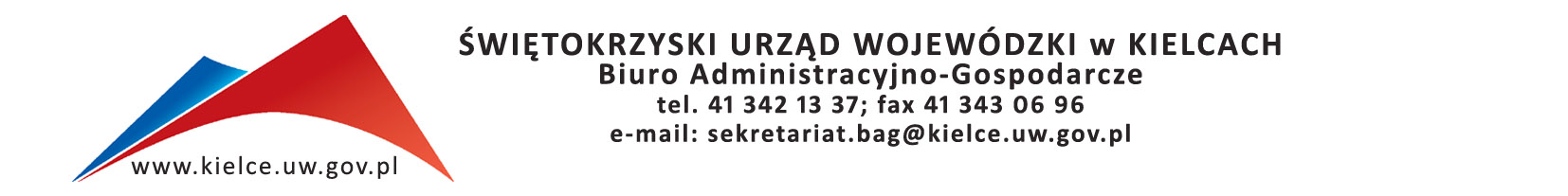 Informacja o wyniku postępowaniaSkarb Państwa - Świętokrzyski Urząd Wojewódzki w Kielcach,  Wydział Organizacji  i Kadr  informuje, że dokonano wyboru oferty w postępowaniu prowadzonym w formie Zapytania ofertowego  dotyczącym   przeprowadzenia    szkolenia   w formie online  dla  75 pracowników Świętokrzyskiego Urzędu Wojewódzkiego w Kielcach na temat: „Prosty język jako standard komunikacyjny  w służbie cywilnej”.  Do wyznaczonego terminu wpłynęło 13 ofert od następujących Wykonawców: Zamawiający na realizację niniejszego zamówienia przeznaczył kwotę w wysokości  10963,33 zł brutto.Do realizacji zadania wybrano Oferenta, który złożył ofertę nr 13- WIK Consulting Wojciech Michałek z siedzibą w Koninie.  Oferent uzyskał łącznie najwyższą  ilość punktów za cenę, doświadczenie trenera w prowadzeniu szkoleń  o tematyce zgodnej z Zapytaniem ofertowym  oraz opracowany program i harmonogram szkolenia. L.P.Nazwa FirmyAdres  Cena brutto za przeprowa-
dzenie szkolenia 
( w zł )Ilość punktów za kryterium Cena                (max 30 pkt) Doświadczenie    trenerów  w realizacji szkoleń   z obszaru tematycznego obejmującego zapytanie ofertowe                ( max 40 pkt )  Program i harmonogram szkolenia -  ocena zawartości merytorycznej (max 30 pkt)Uzyskane punkty1Adept sp.zo.o. Sp.K.ul. Zacna 26                            80-283 Gdańsk 10110,0022,2625,0028,0075,262Centrum Rozwiązywania Problemów Społecznych Rafał Gorczowski Plac Defilad 1                               00-901 Warszawa 4800,00xxxodrzucono3GMSynergy sp.zo.o.sp.komandytowa ul. Tuszyńska 67                               95-030 Rzgów6000,00xxxodrzucono4Golden Training Kornelia Jeleń Al.. Stanów Zjednoczonych 53/533                                              04-028 Warszawa 10000,0022,5025,0018,0065,505ILKORAB Tomasz Karpowicz, Hanna Włoch s.c.ul. Sokołowska 8m9                                                       01-136 Warszawa7500,0030,0015,0020,0065,006Kancelaria  Prawna Teresa Curzytek 39-100 Ropczyce,                         ul.Mickiewicza 132 Abrak cenyxxxodrzucono7Krajowa Szkoła Administracji Publicznejul.Wawelska 56                  00-922 Warszawa 8700,00xxxodrzucono8Krajowe Stowarzyszenie Wspierania Przedsiębiorczości ul. Stanisława Staszica 2A 26-200 Końskie8925,00xxxodrzucono9Lauren Peso  Polska  S.A.ul.Dąbrowskiego 48                       41 -500 Chorzów 5400,00xxxodrzucono10Polskie  Towarzystwo Ekonomiczne Oddział w Gdańskuul. Armii krajowej 116/11                    81-824 Sopot 4455,00xxxodrzucono11Centrum Organizacji Szkoleń                     i Konferencji Semper ul. Libelta 1a/2                                     61-706 Poznań 13800,0016,3040,0020,0076,3012Szkolenia i Doradztwo Organizacyjne i Wizerunkowe ul Wrzosowa 34                    45-370 Opole 2800,00xxxodrzucono13WIK Consulting                    Wojciech Michałek  ul. Różyckiego 2 lok.23                        62-510 Konin8250,0027,2735,0028,0090,27